Unacceptable stocking density.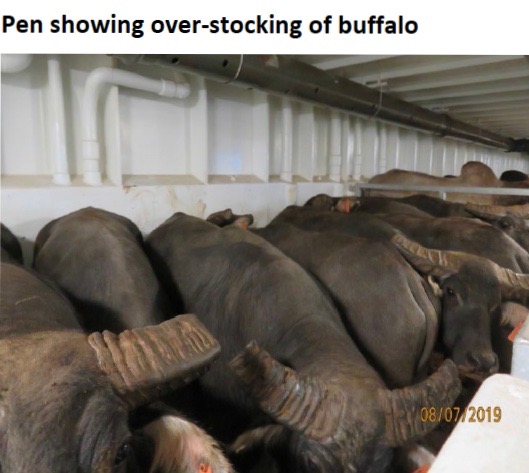 